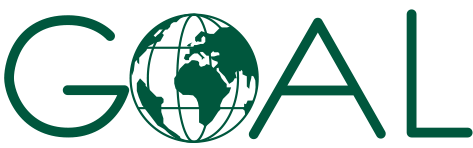 GOAL Ethiopia, an International Humanitarian Organization, invites sealed bids from eligible bidders, Invitation to Tender (ITT) for procurement of Plastic water jerrycans with capacity of 20 Litres, Weight   ≥ 1 kgAll suppliers who have valid licenses can obtain a complete set of bidding documents from Goal Ethiopia Head Office (Addis Ababa) starting from the first day of this invitation in exchange for a non-refundable fee of Birr 100 (One Hundred only) between 8:00AM – 4:30 PM office hours from Monday to Friday, or you can access all documents online at https://www.goalglobal.org/tendersDuplicate copies of Bid Offer shall be produced in separate envelopes marked as Original and Copy. All envelopes shall then be put in one together, sealed, stamped and submitted to GOAL Ethiopia Head Office before DEADLINE FOR SUBMISSION – 01st April 2020 at 04:00PM GMT+3 East African TimeEssential (exclusion) CriteriaValid & renewed trade licence, Meet required specification  Sample should be submitted with offerDelivery timeAward CriteriaThe evaluation criteria will be Lead time, Quality and Financial.ITTs will be opened in the presence of bidders or their legal representatives who choose to attend on 2nd April 2020 at 09:00 A GMT +3 East African Time at GOAL Ethiopia Premises located below GOAL Ethiopia reserves the right to accept or reject the ITT partially or fully.Address: GOAL Ethiopia,Yeka Sub City, Woreda 9, H. No. 508Next compound to Kotebe Health CenterP. O. Box 5504, TEL. 011-6-47-81-16/17, FAX 011-6-478118,Addis Ababa, EthiopiaNATIONAL TENDER NOTICENATIONAL TENDER NOTICEReference Number:ORO-E-003302OfficeGOAL EthiopiaClosing date and time for receipt of Tenders01st April 2020 at 04:00PM GMT+3 East African TimeTender Opening Date and time2nd April 2020 at 09:00 A GMT +3 East African TimeCriteriaScoreDelivery time10Quality 10Price80Total100